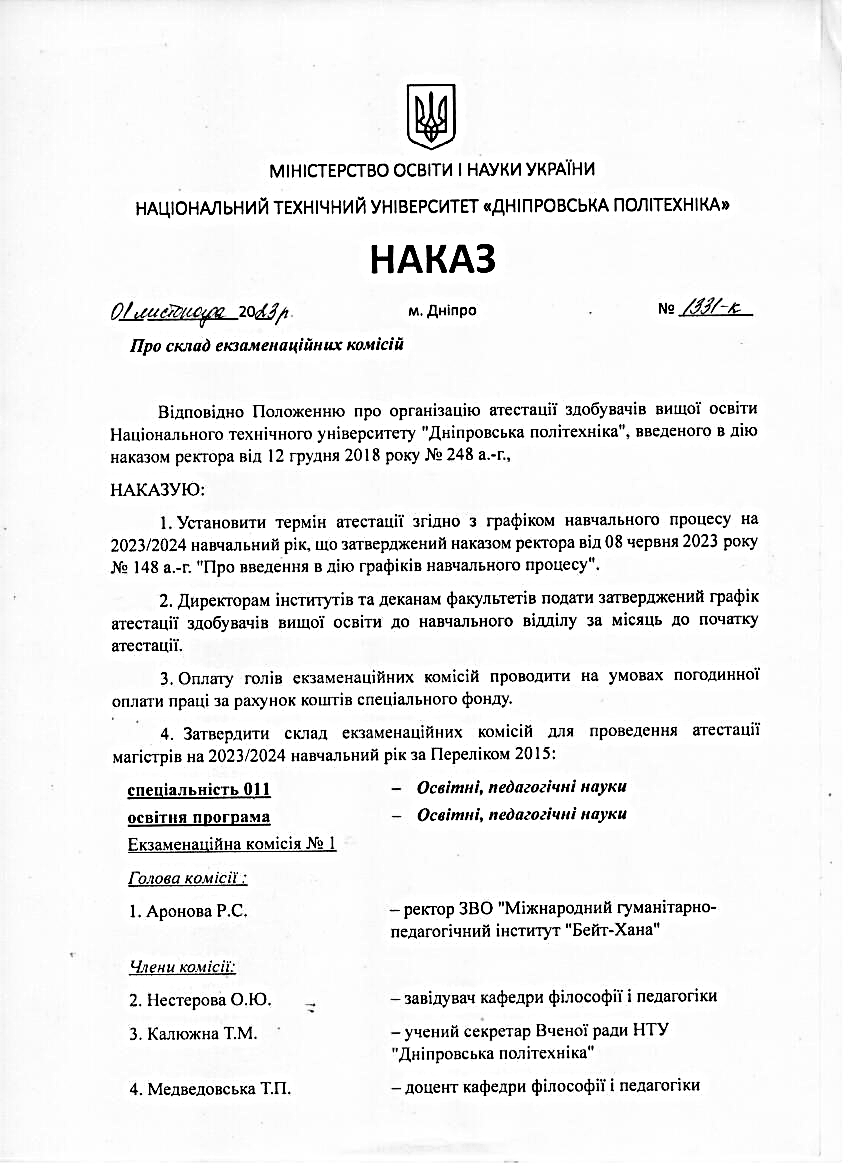 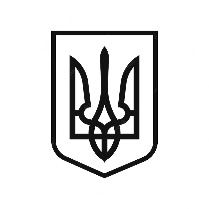 5. Затвердити склад екзаменаційних комісій для проведення атестації бакалаврів у 2023/2024 навчальному році: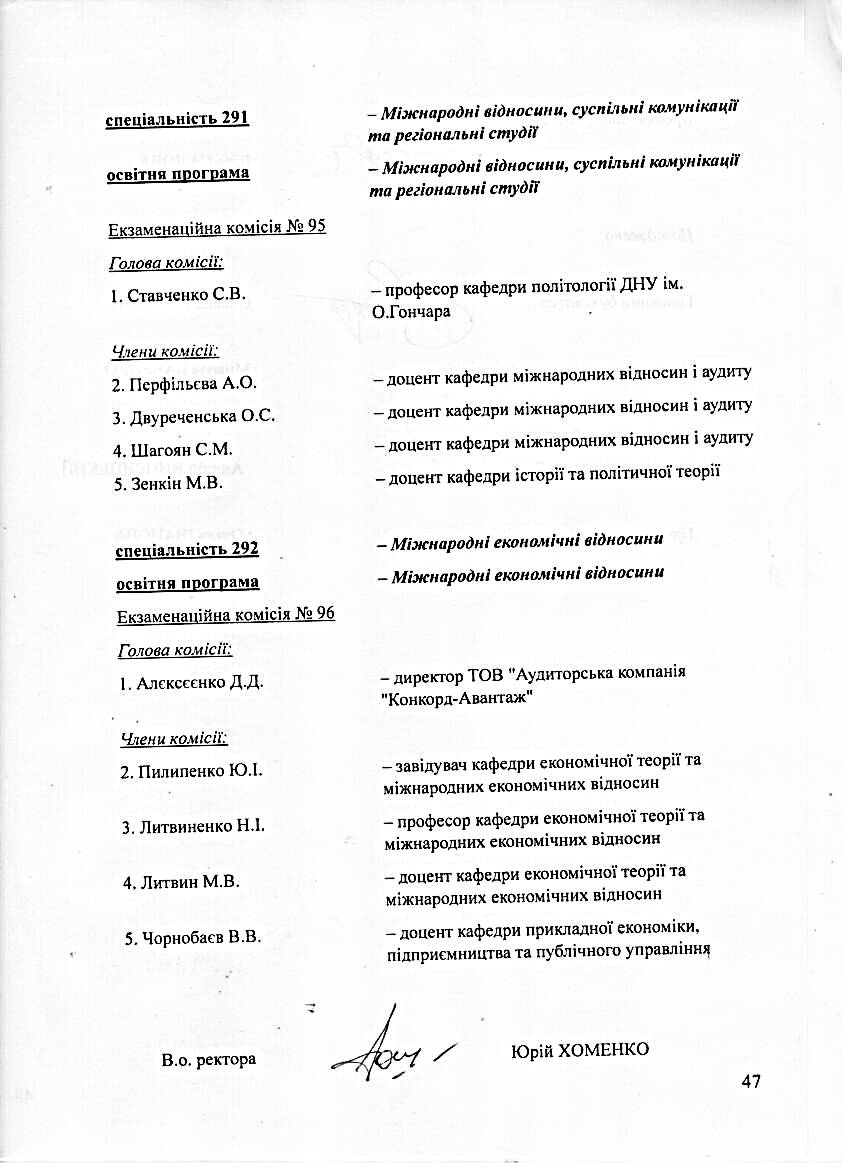 5. Козинець І.І.– доцент кафедри філософії і педагогікиспеціальність 035Філологіяспеціалізація 035.041Германські мови та літератури (переклад включно) перша - англійськаосвітня програмаГерманські мови та літератури (переклад включно) перша - англійськаЕкзаменаційна комісія № 2Голова комісії :1. Гоменюк А.В.– старший викладач кафедри мовної підготовки та гуманітарних наук Дніпровського медичного університетуЧлени комісії:2. Бердник Л. В.– доцент кафедри перекладу3. Бойко Я.В.– доцент кафедри перекладу4. Висоцька Т.М– завідувач кафедри перекладу 5. Нестерова О.Ю.– завідувач кафедри філософії і педагогікиспеціальність 035Філологіяспеціалізація 035.01Українська мова та літератураосвітня програмаУкраїнська мова та літератураЕкзаменаційна комісія № 3Голова комісії:1. Шитик Л.В.– завідувачка кафедри українського мовознавства і прикладної лінгвістики Черкаського національного університету імені Богдана ХмельницькогоЧлени комісії:2. Ігнатьєва С.Є.– завідувач кафедри філології та мовної комунікації3. Біляцька В.П.– професор кафедри філології та мовної комунікації4. Тараненко К.В.– доцент кафедри філології та мовної комунікації5. Нестерова О.Ю.– завідувач кафедри філософії і педагогікиспеціальність 051Економікаосвітня програмаЕкономічна кібернетикаЕкзаменаційна комісія № 4Голова комісії:1. Палій О.С..– старший науковий співробітник відділу системного аналізу та проблем керування ІТМ НАНУ і ДКАУЧлени комісії:2. Пістунов І.М.– професор кафедри економіки та економічної кібернетики3. Кабаченко Д.В.– доцент кафедри економіки та економічної кібернетики4. Приходченко О.Ю.– доцент кафедри економіки та економічної кібернетики5. Герасименко Т.В.– доцент кафедри туризму та економіки підприємстваосвітня програма– Економіка підприємстваЕкзаменаційна комісія № 5Голова комісії:1. Переяслов В.В.– директор ТОВ "СМАРТЕКОПАК"Члени комісії:2. Безугла Л.С.– завідувач кафедри туризму та економіки підприємства3. Бєлобородова М.В.– доцент кафедри туризму та економіки підприємства3. Бондаренко Л.А.– доцент кафедри туризму та економіки підприємства4. Ащеулова О.М.– доцент кафедри прикладної економіки, підприємництва та публічного управлінняспеціальність 052– Політологіяосвітня програма– ПолітологіяЕкзаменаційна комісія № 6Голова комісії:1. Побочий І.А– завідувач кафедри філософії та політології Українського державного університету науки і технологійЧлени комісії:2. Осін В.В– доцент кафедри історії та політичної теорії3. Первий Г.Л.– завідувач кафедри історії та політичної теорії4. Перфільєва А.О.– доцент кафедри міжнародних відносин і аудиту5. Зєнкін М.В.– доцент кафедри історії та політичної теоріїспеціальність 071Облік і оподаткуванняосвітня програмаОблік і аудитЕкзаменаційна комісія № 7Голова комісії:1. Барановська О.М.– директор ТОВ АФ "ФІНЕМ-КОНСАЛТИНГ"Члени комісії:2. Пашкевич М.С.– завідувач кафедри міжнародних відносин і аудиту3. Усатенко О.В.– професор кафедри міжнародних відносин і аудиту4. Макурін А.А.– доцент кафедри міжнародних відносин і аудиту5. Грошелева О.Г.– доцент кафедри менеджментуспеціальність 072Фінанси, банківська справа та страхуванняосвтня програмаФінанси, банківська справа та страхуванняЕкзаменаційна комісія № 8Голова комісії:1. Левченко Г.П.– фінансовий директор приватного акціонерного товариства "АГРА"Члени комісії:2. Букреєва Д.С.– завідувач кафедри економічного аналізу та фінансів3. Єрмошкіна О.В.професор кафедри економічного аналізу та фінансів4 Соляник Л.Г.– професор кафедри економічного аналізу та фінансів5. Приходченко О.Ю.– доцент кафедри економіки та економічної кібернетикиспеціальність 073Менеджментосвітня програмаМенеджмент зовнішньоекономічної діяльностіосвітня програмаМенеджмент організації і логістикаЕкзаменаційна комісія № 9Голова комісії:1. Федулова С.О..– професор кафедри глобальної економіки Університету імені Альфреда НобеляЧлени комісії:2. Швець В.Я.– завідувач кафедри менеджменту3. Варяниченко О.В.– доцент кафедри менеджменту4. Іванова М.І.– професор кафедри менеджменту5. Усатенко О.В.– професор кафедри міжнародних відносин і аудитуосвітня програма– Управління проєктамиосвітня програма– Адміністративний менеджментЕкзаменаційна комісія № 10Голова комісії:1. Шаталова О.М.– начальник відділу моніторингу соціально-економічних процесів управління моніторингу соціально-економічних процесів та підтримки місцевих ініціатив виконавчого апарату Дніпропетровської обласної радиЧлени комісії:2. Болдуєв М.В.– професор кафедри прикладної економіки, підприємництва та публічного управління3. Чеберячко Ю.І.– професор кафедри охорони праці та цивільної безпеки4. Чорнобаєв В.В.– доцент кафедри прикладної економіки, підприємництва та публічного управління5. Комарова К.В.– доцент кафедри прикладної економіки, підприємництва та публічного управлінняосвітня програма– Менеджмент в охороні здоров’яЕкзаменаційна комісія № 11Голова комісії:1. Устимчук О.В.– начальник відділу кадрової роботи департаменту охорони здоров’я Дніпропетровської облдержадміністраціїЧлени комісії:2. Хожило І.І.– професор кафедри державного управління і місцевого самоврядування3. Чикаренко І.А.– завідувач кафедри державного управління і місцевого самоврядування4. Лащенко О.В.– доцент кафедри державного управління і місцевого самоврядування5. Лола В.В.– доцент кафедри прикладної економіки, підприємництва та публічного управління075Маркетингосвітня програмаМаркетингЕкзаменаційна комісія № 12Голова комісії:1. Дронова Т.С.– доцент кафедри маркетингу Університету митної справи та фінансівЧлени комісії:2. Касян С.Я.– завідувач кафедри маркетингу3. Красовська О.Ю.– професор кафедри маркетингу4. Безугла Л.С.– завідувач кафедри туризму та економіки підприємства5. Шинкаренко Н.В.– доцент кафедри маркетингуспеціальність 076Підприємництво, торгівля та біржова діяльністьосвітня програмаПідприємництво, торгівля та біржова діяльністьЕкзаменаційна комісія № 13Голова комісії:1. Федотова О.І.– ФОПЧлени комісії:2. Вагонова О.Г.– завідувач кафедри прикладної економіки, підприємництва та публічного управління3. Касьяненко Л.В.– доцент кафедри прикладної економіки, підприємництва та публічного управління4. Романюк Н.М.– доцент кафедри прикладної економіки, підприємництва та публічного управління5. Чеберячко Ю.І.– професор кафедри охорони праці та цивільної безпекиспеціальність 081Правоосвітня програмаПравоЕкзаменаційна комісія № 14Голова комісії:1. Турлянцева І.В.– суддя Дніпропетровського окружного адміністративного судуЧлени комісії:2. Грищак С.В.– директор Навчально-наукового Інституту гуманітарних і соціальних наук, професор3. Пушкіна О.В.– завідувач кафедри цивільного, господарського та екологічного права4. Яковенко Є.О.– доцент кафедри публічного права5. Школа С.М.– завідувач кафедри публічного праваспеціальність 101Екологіяосвітня програмаЕкологіяспеціальність 183Технології захисту навколишнього середовищаосвітньо-професійна програмаТехнології захисту навколишнього середовищаосвітньо-наукова програмаРесурсозбереження в гірничо-металургійному комплексіЕкзаменаційна комісія № 15Голова комісії:1. Русакова Т.І.– завідувач кафедри безпеки життєдіяльності Дніпропетровського національного університету імені Олеся ГончараЧлени комісії:2. Борисовська О.О.– завідувачка кафедри екології та технологій захисту навколишнього середовища3. Миронова І.Г.– доцент кафедри екології та технологій захисту навколишнього середовища4. Столбченко О.В.– доцент кафедри охорони праці та цивільної безпеки5. Бучавий Ю.В.– доцент кафедри екології та технологій захисту навколишнього середовищаспеціальність 103Науки про Землюосвітня програмаГеологія, гідрогеологія, геофізикаЕкзаменаційна комісія № 16Голова комісії:1. Свистун В.К.– заступник начальника Придніпровської геофізичної розвідувальної експедиції ПГРЕЧлени комісії:2. Жильцова І.В.– завідувач кафедри геології та розвідки родовищ корисних копалин3. Шевченко С.В.– завідувач кафедри загальної та структурної геології4. Довбнич М.М.– завідувач кафедри геофізичних методів розвідки5. Рузіна М.В.– професор кафедри геології та розвідки родовищ корисних копалинЕкзаменаційна комісія № 17Голова комісії:1. Казачанська В.А.– начальник групи інженерної геології ДП "Укрдіпродор"Члени комісії:2. Загриценко А.М– завідувач кафедри гідрогеології та інженерної геології3. Інкін О.В.– професор кафедри гідрогеології та інженерної геології4. Рудаков Д.В.– професор кафедри гідрогеології та інженерної геології5. Шевченко С.В.– завідувач кафедри загальної та структурної геології, доцентспеціальність 121Інженерія програмного забезпеченняосвітня програмаІнженерія програмного забезпеченняЕкзаменаційна комісія № 18Голова комісії:1. Бойко В.О.– директор науково-виробничого підприємства "Орбіта"Члени комісії:2. Алексєєв М.О.– завідувач кафедри програмного забезпечення комп’ютерних систем3. Швачич Г.Г.– професор кафедри програмного забезпечення комп’ютерних систем4. Мацюк С.М.– доцент кафедри безпеки інформації та телекомунікацій5. Приходченко С.Д.– доцент кафедри програмного забезпечення комп’ютерних системспеціальність 122Комп’ютерні наукиосвітня програмаКомп’ютерні наукиЕкзаменаційна комісія № 19Голова комісії:1. Байбуз О.Г.– завідувач кафедри математичного забезпечення електронних обчислювальних машин Дніпровського національного університету ім. О.ГончараЧлени комісії:2. Ковальова Ю.В.– доцент кафедри безпеки інформації та телекомунікацій3. Удовик І.М.– декан факультету інформаційних технологій4. Мещеряков Л.І.– професор кафедри програмного забезпечення комп’ютерних систем5. Мороз Б.І.– професор кафедри програмного забезпечення комп’ютерних системспеціальність 123Комп’ютерна інженеріяосвітня програмаКомп’ютерна інженеріяЕкзаменаційна комісія № 20Голова комісії:1. Герасимов В.В.– в.о. завідувача кафедри комп’ютерних наук та інформаційних технологій Дніпровського національного університету ім. О.ГончараЧлени комісії:2. Гнатушенко В.В.– завідувач кафедри інформаційних технологій та комп’ютерної інженерії3. Олевський В.І.– професор кафедри інформаційних технологій та комп’ютерної інженерії4. Каштан В.Ю.– доцент кафедри інформаційних технологій та комп’ютерної інженерії5. Сафаров О.О.– доцент кафедри безпеки інформації та телекомунікаційспеціальність 124Системний аналізосвітня програмаСистемний аналізЕкзаменаційна комісія № 21Голова комісії:1. Кулик В.О.– керівник департаменту капітального будівництва товариства з обмеженою відповідальністю "ЩЕДРО"Члени комісії:2. Желдак Т.А.– завідувач кафедри системного аналізу і управління3. Алексєєв О.М.– доцент кафедри системного аналізу і управління4. Хом’як Т.В.– доцент кафедри системного аналізу і управління5. Горєв В.М.– доцент кафедри безпеки інформації та телекомунікаційспеціальність 125Кібербезпекаосвітня програмаКібербезпекаЕкзаменаційна комісія № 22Голова комісії1. Пономаренко Ю.О.– начальник сектору захисту критичної інфраструктури Управління Держспецзв’язку України у Дніпропетровській областіЧлени комісії:2. Корнієнко В.І.– завідувач кафедри безпеки інформації та телекомунікацій3. Герасіна О.В.– доцент кафедри безпеки інформації та телекомунікацій4. Мєшков В.І.– старший викладач кафедри безпеки інформації та телекомунікацій5. Романюк Н.М.– доцент кафедри прикладної економіки, підприємництва та публічного управлінняспеціальність 126Інформаційні системи та технологіїосвітня програмаІнформаційні системи та технологіїЕкзаменаційна комісія № 23Голова комісії:1. Островська К.Ю.– доцент кафедри інформаційних  технологій і систем Інституту промислових та бізнес технологій Українського державного університету науки і технологійЧлени комісії:2. Гнатушенко В.В.– завідувач кафедри інформаційних технологій та комп’ютерної інженерії3. Коротенко Г.М.– професор кафедри інформаційних технологій та комп’ютерної інженерії4. Сергєєва К.Л.– доцент кафедри інформаційних технологій та комп’ютерної інженерії5. Спірінцев В.В.– доцент кафедри програмного забезпечення комп’ютерних системспеціальність 131Прикладна механікаосвтіньо-наукова програмаНаскрізний інжиніринг машино-будівного виробництваЕкзаменаційна комісія № 24Голова комісії:1. Жовтобрюх В.О.– директор ТОВ "Технічний центр ВАРІУС"Члени комісії:2. Дербаба В.А.– завідувача кафедри технологій машинобудування та матеріалознавства3. Пацера С.Т.– професор кафедри технологій машинобудування та матеріалознавства4. Алексєєнко С.В.– професор кафедри технологій машинобудування та матеріалознавства5. Сдвижкова О.О.– завідувачка кафедри прикладної математикиспеціальність 132– Матеріалознавствоосвітня програмаПромислова естетика і сертифікація виробничого обладнанняЕкзаменаційна комісія № 25Голова комісії:1. Шебеко А.А.– технічний експерт з промислової безпеки ТОВ СП "Товариство технічного нагляду ДІЄКС"Члени комісії:2. Федоряченко С.О.– завідувач кафедри конструювання, технічної естетики та дизайну3. Зіборов К.А.– декан механіко-машинобудівного факультету4. Лаухін Д.В.– професор кафедри конструювання, технічної естетики та дизайну5. Светкіна О.Ю.– завідувач кафедри хіміїспеціальність 133Галузеве машинобудуванняосвітня програмаосвітня програмаГірничі машини та комплексиТехнології віртуальної та доповненої реальності у машинобудуванніЕкзаменаційна комісія № 26Голова комісії:1. Шевченко Г.О.– завідувач відділу ІГТМ ім. М.С. Полякова НАН УкраїниЧлени комісії:2. Заболотний К.С.– завідувач кафедри інжинірингу та дизайну в машинобудуванні3. Панченко О.В.– доцент кафедри інжинірингу та дизайну в машинобудуванні4. Анциферов О.В.– доцент кафедри інжинірингу та дизайну в машинобудуванні5. Музичка Д.Г.– доцент кафедри технологій машинобудування та матеріалознавстваспеціальність 141Електроенергетика, електротехніка та електромеханікаосвітня програмаЕлектроенергетика, електротехніка та електромеханікаЕкзаменаційна комісія № 27Голова комісії:1. Румянцев А.С.– керівник Дніпровської групи оперативного управління ПАТ "Національна енергетична компанія "Укренерго"Члени комісії:2. Папаїка Ю.А.– завідувач кафедри електроенергетики3. Худолій С.С.– завідувач кафедри електропривода4. Тимошенко Л.В.– доцент кафедри прикладної економіки, підприємництва та публічного управління5. Луценко І.М.– професор кафедри електроенергетикиспеціальність 151Автоматизація та комп’ютерно-інтегровані технологіїосвітня програмаАвтоматизація та комп’ютерно-інтегровані технологіїЕкзаменаційна комісія № 28Голова комісії:1. Заславський О.М.– головний інженер МГК "Облік"Члени комісії:2. Бубліков А.В.– завідувач кафедри кіберфізичних та інформаційно-вимірювальних систем3. Ткачов В.В.– професор кафедри кіберфізичних та інформаційно-вимірювальних систем4. Яремчук І.О.– старший викладач кафедри прикладної економіки, підприємництва та публічного управління5. Чеберячко Ю.І.– професор кафедри охорони праці та цивільної безпекиспеціальність 152Метрологія та інформаційно-вимірювальна технікаосвітня програмаМетрологія та інформаційно-вимірювальна технікаЕкзаменаційна комісія № 29Голова комісії:1. Дороніна М.А.– інженер з метрології 1-ї категорії Державного підприємства "Дніпростандартметрологія"Члени комісії:2. Бубліков А.В.– завідувач кафедри кіберфізичних та інформаційно-вимірювальних систем3. Ткачов В.В.– професор кафедри кіберфізичних та інформаційно-вимірювальних систем4. Яремчук І.О.– старший викладач кафедри прикладної економіки, підприємництва та публічного управління5. Чеберячко Ю.І.– професор кафедри охорони праці та цивільної безпекиспеціальність 172Телекомунікації та радіотехнікаосвітня програмаТелекомунікації та радіотехнікаЕкзаменаційна комісія № 30Голова комісії:1. Наливайко А.В.– начальник групи впровадження та експлуатації мережі доступу ТОВ "Лайфселл"Члени комісії:2. Горєв В.М.– доцент кафедри безпеки інформації та телекомунікацій3. Магро В.І.– доцент кафедри безпеки інформації та телекомунікацій4. Романюк Н.М.– доцент кафедри прикладної економіки, підприємництва та публічного управління5. Гусєв О.Ю.– професор кафедри безпеки інформації та телекомунікаційcпеціальність 184Гірництвоосвітня програмаІнжиніринг гірництваЕкзаменаційна комісія № 31Голова комісії:1. Курносов С.Л.– старший науковий співробітник відділу проблем розвідки родовищ на великих глибинах ІГТМ ім. М.С. Полякова НАН УкраїниЧлени комісії:2. Почепов В.М.– професор кафедри гірничої інженерії та освіти3. Ковалевська І.А.– професор кафедри гірничої інженерії та освіти4. Яворська О.О.– професор кафедри охорони праці та цивільної безпекиЕкзаменаційна комісія № 32Голова комісії:1. Круковський О.П.– заступник директора ІГТМ ім. М.С. Полякова НАН УкраїниЧлени комісії:2. Медяник В.Ю.– доцент кафедри гірничої інженерії та освіти3. Мамайкін О.Р.– доцент кафедри гірничої інженерії та освіти4. Іконніков М.Ю.– доцент кафедри охорони праці та цивільної безпекиосвітня програмаВідкрита розробка родовищЕкзаменаційна комісія № 33Голова комісії:1. Вінівітін Д.В.– керівник технічного відділу ПрАТ "Полтавський ГЗК"Члени комісії:2. Собко Б.Ю.– завідувач кафедри відкритих гірничих робіт, професор3. Анісімов О.О.– доцент кафедри відкритих гірничих робіт4. Симанович Г.А.– професор кафедри охорони праці та цивільної безпеки5. Ширін Л.Н.– завідувача кафедри транспортних систем та енергомеханічних комплексів, професоросвітня програмаЕнергомеханічні комплекси гірничих підприємствЕкзаменаційна комісія № 34Голова комісії:1. Шейко А.В.– старший науковий співробітник ІГТМ НАН УкраїниЧлени комісії:2. Ширін Л.Н.– завідувач кафедри транспортних систем та енергомеханічних комплексів3. Фелоненко С.В.– професор кафедри транспортних систем та енергомеханічних комплексів4. Іконніков М.Ю.– доцент кафедри охорони праці та цивільної безпекиосвітня програмаОхорона праціЕкзаменаційна комісія № 35Голова комісії:1. Шевченко В.Г.– вчений секретар Інституту геотехнічної механіки ім. М.С. Полякова НАН УкраїниЧлени комісії:2. Голінько В.І.– завідувач кафедри охорони праці та цивільної безпеки3. Лісовицька І.А.– доцент кафедри охорони праці та цивільної безпеки4. Яворський А.В.– доцент кафедри гірничої інженерії та освіти5. Барташевський С.Є.– доцент кафедри транспортних систем та енергомеханічних комплексівспеціальність 185Нафтогазова інженерія та технологіїосвітня програмаНафтогазова інженерія та технологіїЕкзаменаційна комісія № 36Голова комісії:1. Агаєв Р.А.– старший науковий співробітник Інституту геотехнічної механіки ім. М.С. Полякова Національної академії наук УкраїниЧлени комісії:2. Судаков А.К.– професор кафедри нафтогазової інженерії та буріння3. Давиденко О.М.– професор кафедри нафтогазової інженерії та буріння4. Расцвєтаєв В.О.– доцент кафедри нафтогазової інженерії та буріння5. Муха О.А.– доцент кафедри охорони праці та цивільної безпекиспеціальність 192Будівництво та цивільна інженеріяосвітня програмаБудівництво та цивільна інженеріяЕкзаменаційна комісія № 37Голова комісії:1. Тютькін О.Л.– завідувач кафедрою транспортної інфраструктури УДУНТЧлени комісії:2. Гапєєв С.М.– завідувач кафедри будівництва, геотехніки та геомеханіки3. Шаповал В.Г.– професор кафедри будівництва, геотехніки та геомеханіки4. Савельєв Д.В.– доцент кафедри охорони праці та цивільної безпеки5. Іванова Г.П.– доцент кафедри будівництва, геотехніки та геомеханікиспеціальність 193Геодезія та землеустрійосвітня програмаГеодезія та землеустрійЕкзаменаційна комісія № 38Голова комісії:1. Левіна К.О.– генеральний директор ТОВ "Бюро оцінки"Члени комісії:2. Бруй Г.В.– завідувач кафедри геодезії2. Рябчій В.В.– професор кафедри геодезії3. Трегуб М.В.– проректор з науково-педагогічної, навчально-виховної роботи та перспективного розвитку4. Халімендик О.В.– доцент кафедри будівництва, геотехніки та геомеханікиспеціальність 242– Туризмосвітня програма– Туристична діяльністьЕкзаменаційна комісія № 39Голова комісії:1. Вовченко А.С.– генеральний директор ТОВ "МЕЛІОР ТРЕВЕЛ енд АВІА"Члени комісії:2. Безугла Л.С.– завідувач кафедри туризму та економіки підприємства3. Бєлобородова М.В.– доцент кафедри туризму та економіки підприємства4. Куваєва Т.В.– доцент кафедри маркетингу5. Герасименко Т.В.– доцент кафедри туризму та економіки підприємстваспеціальність 263Цивільна безпекаосвітня програмаЦивільна безпекаЕкзаменаційна комісія № 40Голова комісії:1. Іщенко К.С.– старший науковий співробітник відділу механіки вибуху гірських порід Інституту геотехнічної механіки ім. М.С. Полякова НАН УкраїниЧлени комісії:2. Голінько В.І.– завідувач кафедри охорони праці та цивільної безпеки3. Чеберячко С.І.– професор кафедри охорони праці та цивільної безпеки4. Бучавий Ю.В.– доцент кафедри екології та технологій захисту навколишнього середовища5. Романюк Н.М.– доцент кафедри прикладної економіки, підприємництва та публічного управлінняспеціальність 275Транспортні технології (на автомобільному транспорті)спеціалізація 275.03Транспортні технології (на автомобільному транспорті)освітня програмаТранспортні технології (на автомобільному транспорті)Екзаменаційна комісія № 41Голова комісії:1. Калиновська Д.О.– керівник транспортної логістики ТОВ "Космос"Члени комісії:2. Літвінова Я.В.– доцент кафедри управління на транспорті3. Клименко І.Ю.– доцент кафедри управління на транспорті4. Чеберячко С.І.– професор кафедри охорони праці та цивільної безпеки5. Романюк Н.М.– доцент кафедри прикладної економіки, підприємництва та публічного управлінняспеціальність 281Публічне управління та адмініструванняосвітня програмаПублічне управління та адмініструванняЕкзаменаційна комісія № 42Голова комісії:1. Кришень О.В.– директор департаменту соціального захисту населення Дніпропетровської облдержадміністраціїЧлени комісії:2. Шпекторенко І.В.– професор кафедри державного управління і місцевого самоврядування3. Тарасенко Т.М.– доцент кафедри державного управління і місцевого самоврядування4. Сорокіна Н.Г.– доцент кафедри державного управління і місцевого самоврядування5. Комарова К.В.– доцент кафедри прикладної економіки, підприємництва та публічного управлінняЕкзаменаційна комісія № 43Голова комісії:1. Першина Н.Г.– начальник управління культури, туризму, національностей і релігій Дніпропетровської облдержадміністраціїЧлени комісії:2. Баштанник В.В.– професор кафедри державного управління і місцевого самоврядування3. Терханов Ф.І.– доцент кафедри державного управління і місцевого самоврядування4. Шумляєва І.Д.– доцент кафедри державного управління і місцевого самоврядування5. Сергієнко Е.О.– доцент кафедри прикладної економіки, підприємництва та публічного управлінняосвітня програма– Цифрове врядуванняЕкзаменаційна комісія № 44Голова комісії:1. Демура А.Л.– заступник директора департаменту освіти і науки Дніпропетровської облдержадміністраціїЧлени комісії:2. Квітка С.А.– професор кафедри державного управління і місцевого самоврядування3. Маматова Т.В.– професор кафедри державного управління і місцевого самоврядування4. Липовська Н.А.– професор кафедри державного управління і місцевого самоврядування5. Лола В.В.– доцент кафедри прикладної економіки, підприємництва та публічного управлінняспеціальність 291– Міжнародні відносини, суспільні комунікації та регіональні студіїосвітня програма– Міжнародні відносини, суспільні комунікації та регіональні студіїЕкзаменаційна комісія № 45Голова комісії:1. Ставченко С.В.– професор кафедри політології ДНУ ім. О.ГончараЧлени комісії:2. Перфільєва А.О.– доцент кафедри міжнародних відносин і аудиту3. Двуреченська О.С.– доцент кафедри міжнародних відносин і аудиту4. Кулик Т.В.– доцент кафедри міжнародних відносин і аудиту5. Зенкін М.В.– доцент кафедри історії та політичної теоріїспеціальність 015Професійна освіта (видобуток, переробка та транспортування корисних копалин)освітня програмаПрофесійна освіта (нафтогазова справа)Екзаменаційна комісія № 46Голова комісії :1. Сапожников С.В.професор Університету імені Альфреда НобеляЧлени комісії:2. Нестерова О.Юзавідувач кафедри філософії і педагогіки3. Калюжна Т.М.учений секретар Вченої ради НТУ "Дніпровська політехніка"4. Расцвєтаєв В.О.доцент кафедри нафтогазової інженерії та буріння5. Яворська В.В.асистент кафедри нафтогазової інженерії та бурінняспеціальність 032Історія та археологіяосвітня програмаСоціальна антропологіяЕкзаменаційна комісія № 47Голова комісії :1. Слободянюк М.А.– професор кафедри філософії та українознавства Український державний університет науки і технологійЧлени комісії:2. Бородін Є.І.– професор кафедри державного управління та місцевого самоврядування3. Василенко В.О.– професор кафедри історії та політичної теорії4. Кочергін І.О.– професор кафедри історії та політичної теорії5. Ченцова Н.В.– професор кафедри історії та політичної теоріїспеціальність 033Філософіяосвітня програмаФілософіяЕкзаменаційна комісія № 48Голова комісії :1. Халапсис О.В.– завідувач кафедри міжнародних відносин та соціально-гуманітарних дисциплін Дніпропетровського державного університету внутрішніх справ, професорЧлени комісії:2. Жадяєв Д.В.– доцент кафедри філософії і педагогіки3. Тарасова Н.Ю.– доцент кафедри філософії і педагогіки4. Первий Г.Л.– завідувач кафедри історії та політичної теорії5. Хміль Т.В.– доцент кафедри філософії і педагогікиспеціальність 034– Культурологіяосвітня програма– КультурологіяЕкзаменаційна комісія № 49Голова комісії :1. Аліванцева О.В.– завідувачка науково-експозиційним відділом Музей Літературне Придніпров’я Дніпропетровського національного історичного музею ім. Д.І. ЯворницькогоЧлени комісії:2. Піщанська В.М.– професор філософії і педагогіки3. Годенко-Наконечна О.П.– професор кафедри філософії і педагогіки4. Тарасова Н.Ю.– доцент кафедри філософії і педагогіки5. Ігнатьєва С.Є.– завідувач кафедри філології та мовної комунікаціїспеціальність 035Філологіяспеціалізація 035.01Українська мова та літератураосвітня програмаУкраїнська мова та літератураЕкзаменаційна комісія № 50Голова комісії:1. Шитик Л.В.– завідувачка кафедри українського мовознавства і прикладної лінгвістики Черкаського національного університету імені Богдана ХмельницькогоЧлени комісії:2. Ігнатьєва С.Є.– завідувач кафедри філології та мовної комунікації3. Біляцька В.П.– професор кафедри філології та мовної комунікації4. Тараненко К.В.– доцент кафедри філології та мовної комунікації5. Висоцька Т.М.– завідувач кафедри перекладуспеціалізація 035.041Германські мови та літератури (переклад включно), перша – англійськаосвітня програмаГерманські мови та літератури (переклад включно), перша – англійськаЕкзаменаційна комісія № 51Голова комісії:1. Гоменюк А.В.– старший викладач кафедри мовної підготовки та гуманітарних наук Дніпровського медичного університетуЧлени комісії:2. Бердник Л. В.– доцент кафедри перекладу3. Бойко Я.В.– доцент кафедри перекладу4. Висоцька Т.М– завідувач кафедри перекладу 5. Нестерова О.Ю.– завідувач кафедри філософії і педагогікиспеціальність 051Економікаосвітня програмаЕкономікаЕкзаменаційна комісія № 52Голова комісії:1. Палій О.С.– старший науковий співробітник відділу системного аналізу та проблем керування ІТМ НАНУ і ДКАУЧлени комісії:2. Пістунов І.М.– професор кафедри економіки та економічної кібернетики3. Кабаченко Д.В.– доцент кафедри економіки та економічної кібернетики4. Приходченко О.Ю.– доцент кафедри економіки та економічної кібернетики5. Герасименко Т.В.– доцент кафедри туризму та економіки підприємстваспеціальність 052Політологіяосвітня програмаПолітологіяосвітня програма– Світова політика та економікаЕкзаменаційна комісія № 53Голова комісії:1. Побочий І.А– завідувач кафедри філософії та політології Українського державного університету науки і технологійЧлени комісії:2. Осін В.В– доцент кафедри історії та політичної теорії3. Первий Г.Л.– завідувач кафедри історії та політичної теорії4. Перфільєва А.О.– доцент кафедри міжнародних відносин і аудиту5. Зєнкін М.В.– доцент кафедри історії та політичної теоріїспеціальність 071Облік і оподаткуванняосвітня програмаОблік і аудитЕкзаменаційна комісія № 54Голова комісії:1. Бивала Т.В.– керівник відділу аудиту товариства з обмеженою відповідальністю "КРОУ ЕРФОЛЬГ УКРАЇНИ"Члени комісії:2. Пашкевич М.С.– завідувач кафедри міжнародних відносин і аудиту3. Усатенко О.В.– професор кафедри міжнародних відносин і аудиту4. Макурін А.А.– доцент кафедри міжнародних відносин і аудиту5. Грошелева О.Г.– доцент кафедри менеджментуспеціальність 072Фінанси, банківська справа та страхуванняосвітня програмаФінанси, банківська справа та страхуванняЕкзаменаційна комісія № 55Голова комісії:1. Левченко Г.П.– фінансовий директор приватного акціонерного товариства "АГРА"Члени комісії:2. Букреєва Д.С.– завідувач кафедри економічного аналізу та фінансів3. Єрмошкіна О.В.професор кафедри економічного аналізу та фінансів4 Соляник Л.Г.– професор кафедри економічного аналізу та фінансів5. Приходченко О.Ю.– доцент кафедри економіки та економічної кібернетикиспеціальність 073Менеджментосвітня програмаМенеджментЕкзаменаційна комісія № 56Голова комісії:1. Федулова С.О.– професор кафедри глобальної економіки Університету імені Альфреда НобеляЧлени комісії:2. Швець В.Я.– завідувач кафедри менеджменту3. Саннікова С.Ф.– доцент кафедри менеджменту4. Папіж Ю.С.– доцент кафедри менеджменту5. Кабаченко Д.В.– доцент кафедри економіки та економічної кібернетики075Маркетингосвітня програмаМаркетингЕкзаменаційна комісія № 57Голова комісії:1. Дронова Т.С.– доцент кафедри маркетингу Університету митної справи та фінансівЧлени комісії:2. Касян С.Я.– завідувач кафедри маркетингу3. Куваєва Т.В.– доцент кафедри маркетингу4. Красовська О.Ю.– професор кафедри маркетингу5. Пилипенко Г.М.– професор кафедри туризму та економіки підприємстваспеціальність 076Підприємництво, торгівля та біржова діяльністьосвітня програмаПідприємництво, торгівля та біржова діяльністьЕкзаменаційна комісія № 58Голова комісії:1. Федотова О.І.– ФОПЧлени комісії:2. Вагонова О.Г.– завідувач кафедри прикладної економіки, підприємництва та публічного управління3. Романюк Н.М.– доцент кафедри прикладної економіки, підприємництва та публічного управління4. Касьяненко Л.В.– доцент кафедри прикладної економіки, підприємництва та публічного управління5. Чеберячко Ю.І.– доцент кафедри економіки та економічної кібернетикиспеціальність 081Правоосвітня програмаПравоЕкзаменаційна комісія № 59Голова комісії:1. Турлянцева І.В.– суддя Дніпропетровського окружного адміністративного судуЧлени комісії:2. Потіп М.М.– професор кафедри цивільного, господарського та екологічного права3. Пушкіна О.В.– завідувач кафедри цивільного, господарського та екологічного права4. Блінова Г.О.– професор кафедри цивільного, господарського та екологічного права5. Школа С.М.– завідувач кафедри публічного праваспеціальність 091– Біологіяосвітня програма– БіологіяЕкзаменаційна комісія № 60Голова комісії:1. Кленіна І.А.– завідувач науково-дослідного сектора ДУ Інститут гастроентерології НАМН УкраїниЧлени комісії:2. Воронкова Ю.С.– доцент кафедри екології та технологій захисту навколишнього середовища3. Сідашенко О.І.– доцент кафедри екології та технологій захисту навколишнього середовища4. Столбченко О.В.– доцент кафедри охорони праці та цивільної безпеки5. Бучавий Ю.В.– доцент кафедри екології та технологій захисту навколишнього середовищаспеціальність 101Екологіяосвітня програмаЕкологіяспеціальність 183Технології захисту навколишнього середовищаосвітня програмаТехнології захисту навколишнього середовищаЕкзаменаційна комісія № 61Голова комісії:1. Русакова Т.І.– завідувач кафедри безпеки життєдіяльності Дніпропетровського національного університету імені Олеся ГончараЧлени комісії:2. Борисовська О.О.– завідувач кафедри екології та технологій захисту навколишнього середовища3. Миронова І.Г.– доцент кафедри екології та технологій захисту навколишнього середовища4. Столбченко О.В.– доцент кафедри охорони праці та цивільної безпеки5. Бучавий Ю.В.– доцент кафедри екології та технологій захисту навколишнього середовищаспеціальність 103Науки про Землюосвітня програмаГеологіяЕкзаменаційна комісія № 62Голова комісії:1. Свистун В.К.– заступник начальника Придніпровської геофізичної розвідувальної експедиції ПГРЕЧлени комісії:2. Жильцова І.В.– завідувач кафедри геології та розвідки родовищ корисних копалин3. Приходченко В.Ф.– професор кафедри геології та розвідки родовищ корисних копалин4. Терешкова О.А.– доцент кафедри загальної та структурної геології5. Рузіна М.В.– професор кафедри геології та розвідки родовищ корисних копалинЕкзаменаційна комісія № 63Голова комісії:1. Казачанська В.А.– начальник групи інженерної геології ДП "Укрдіпродор"Члени комісії:2. Загриценко А.М– завідувач кафедри гідрогеології та інженерної геології3. Тимощук В.І..– доцент кафедри гідрогеології та інженерної геології4. Шерстюк В.І.– доцент кафедри гідрогеології та інженерної геології5. Шевченко С.В.– завідувач кафедри загальної та структурної геології, доцентспеціальність 121Інженерія програмного забезпеченняосвітня програмаІнженерія програмного забезпеченняЕкзаменаційна комісія № 64Голова комісії:1. Бойко В.О.– директор науково-виробничого підприємства "Орбіта"Члени комісії:2. Алексєєв М.О.– завідувач кафедри програмного забезпечення комп’ютерних систем3. Мещеряков Л.І.– професор кафедри програмного забезпечення комп’ютерних систем4. Приходченко С.Д.– доцент кафедри програмного забезпечення комп’ютерних систем5. Касьяненко Л.В.– доцент кафедри прикладної економіки, підприємництва та публічного управлінняспеціальність 122Комп’ютерні наукиосвітня програмаКомп’ютерні наукиЕкзаменаційна комісія № 65Голова комісії:1. Байбуз О.Г.– завідувач кафедри математичного забезпечення електронних обчислювальних машин ДНУ ім. Олеся ГончараЧлени комісії:2. Швачич Г.Г.– професор кафедри програмного забезпечення комп’ютерних систем3. Мороз Б.І.– професор кафедри програмного забезпечення комп’ютерних систем4. Гуліна І.Г.– доцент кафедри програмного забезпечення комп’ютерних систем5. Вагонова О.Г.– завідувач кафедри прикладної економіки, підприємництва та публічного управлінняспеціальність 123Комп’ютерна інженеріяосвітня програмаКомп’ютерна інженеріяЕкзаменаційна комісія № 66Голова комісії:1. Герасимов В.В.– в.о. завідувача кафедри комп’ютерних наук та інформаційних технологій Дніпровського національного університету ім. О.ГончараЧлени комісії:2. Гнатушенко В.В.– завідувач кафедри інформаційних технологій та комп’ютерної інженерії3. Цвіркун Л.І.– професор кафедри інформаційних технологій та комп’ютерної інженерії4. Ткаченко С.М.– доцент кафедри інформаційних технологій та комп’ютерної інженерії5. Сафаров О.О..– доцент кафедри безпеки інформації та телекомунікаційспеціальність 124Системний аналізосвітня програмаСистемний аналізЕкзаменаційна комісія № 67Голова комісії:1. Кулик В.О.– керівник департаменту капітального будівництва товариства з обмеженою відповідальністю "ЩЕДРО"Члени комісії:2. Желдак Т.А.– завідувач кафедри системного аналізу і управління3. Алексєєв О.М.– доцент кафедри системного аналізу і управління4. Горєв В.М.– доцент кафедри безпеки інформації та телекомунікацій5. Хом’як Т.В.– доцент кафедри системного аналізу і управлінняспеціальність 125Кібербезпекаосвітня програмаКібербезпекаЕкзаменаційна комісія № 68Голова комісії:1. Пономаренко Ю.О.– начальник сектору захисту критичної інфраструктури Управлуння Держспецзв’язку України в Дніпропетровській областіЧлени комісії:2. Корнієнко В.І.– завідувач кафедри безпеки інформації та телекомунікацій3. Герасіна О.В.– доцент кафедри безпеки інформації та телекомунікацій4. Кручінін О.В.– старший викладач кафедри безпеки інформації та телекомунікацій5. Романюк Н.М.– доцент кафедри прикладної економіки, підприємництва та публічного управлінняспеціальність 126Інформаційні системи та технологіїосвітня програмаІнформаційні системи та технологіїЕкзаменаційна комісія № 69Голова комісії:1. Островська К.Ю.– доцент кафедри інформаційних  технологій і систем Інституту промислових та бізнес технологій Українського державного університету науки і технологійЧлени комісії:2. Гнатушенко В.В.– завідувач кафедри інформаційних технологій та комп’ютерної інженерії3. Нікулін С.Л.– професор кафедри інформаційних технологій та комп’ютерної інженерії4. Гаркуша І.М.– доцент кафедри інформаційних технологій та комп’ютерної інженерії5. Спірінцев В.В.– доцент кафедри програмного забезпечення комп’ютерних системспеціальність 131Прикладна механікаосвітня програма– Комп’ютерні технології машинобудівного виробництваЕкзаменаційна комісія № 70Голова комісії:1. Жовтобрюх В.О.– директор ТОВ "Технічний Центр ВАРІУС"Члени комісії:2. Дербаба В.А.– завідувач кафедри технологій машинобудування та матеріалознавства3. Пацера С.Т.– професор кафедри технологій машинобудування та матеріалознавства4. Алексєєнко С.В.– професор кафедри технологій машинобудування та матеріалознавства5. Сдвижкова О.О.– завідувач кафедри прикладної математикиспеціальність 132Матеріалознавствоосвітня програмаПромислова естетика і сертифікація матеріалів та виробівЕкзаменаційна комісія № 71Голова комісії:1. Шебеко А.А.– технічний експерт з промислової безпеки ТОВ СП "Товариство технічного нагляду ДІЄКС"Члени комісії:2. Федоряченко С.О.– завідувач кафедри конструювання, технічної естетики та дизайну3. Ротт Н.О.– доцент кафедри конструювання, технічної естетики та дизайну4. Светкіна О.Ю.– завідувач кафедри хіміїосвітня програма– Матеріали для експлуатації механічного обладнанняЕкзаменаційна комісія № 72Голова комісії:1. Гречаний А.М.– заступник директора ТОВ "Машінтех"Члени комісії:2. Дербаба В.А.– завідувач кафедри технологій машинобудування та матеріалознавства3. Козечко В.А.– доцент кафедри технологій машинобудування та матеріалознавства4. Богданов О.О.– доцент кафедри технологій машинобудування та матеріалознавства5. Коверя А.С.– доцент кафедри хіміїосвітня програма– Біотехнічне та медичне матеріалознавствоЕкзаменаційна комісія № 73Голова комісії:1. Ішков В.В.– заступник директора з медичної роботи Дніпропетровського казенного експериментального протезно-ортопедичного підприємстваЧлени комісії:2. Колосов Д.Л.– завідувач кафедри механічної та біомедичної інженерії3. Панченко С.П.– доцент кафедри механічної та біомедичної інженерії4. Ротт Н.О.– доцент кафедри конструювання, технічної естетики та дизайну5. Светкіна О.Ю.– завідувачка кафедри хіміїспеціальність 133Галузеве машинобудуванняосвітня програмаКомп’ютерний інжиніринг у машинобудуванніЕкзаменаційна комісія № 74Голова комісії:1. Шевченко Г.О.– завідувач відділу ІГТМ ім. М.С. Полякова НАН УкраїниЧлени комісії:2. Заболотний К.С.– завідувач кафедри інжинірингу та дизайну в машинобудуванні3. Бондаренко А.О.– професор кафедри інжинірингу та дизайну в машинобудуванні4. Анциферов О.В.– доцент кафедри інжинірингу та дизайну в машинобудуванні5. Музичка Д.Г.– доцент кафедри технологій машинобудування та матеріалознавстваспеціальність 141Електроенергетика, електротехніка та електромеханікаосвітня програмаЕлектроенергетика, електротехніка та електромеханікаЕкзаменаційна комісія № 75Голова комісії:1. Румянцев А.С.– керівник Дніпровської групи оперативного управління ПАТ "Національна енергетична компанія "Укренерго"Члени комісії:2. Папаїка Ю.А.– завідувач кафедри електроенергетики3. Худолій С.С.– завідувач кафедри електропривода4. Тимошенко Л.В.– доцент кафедри прикладної економіки, підприємництва та публічного управління5. Луценко І.М.– професор кафедри електроенергетики6. Столбченко О.В.– доцент кафедри охорони праці та цивільної безпекиспеціальність 151Автоматизація та комп’ютерно-інтегровані технологіїосвітня програмаАвтоматизація та комп’ютерно-інтегровані технологіїЕкзаменаційна комісія № 76Голова комісії:1. Заславський О.М.– головний інженер МГК "Облік"Члени комісії:2. Бубліков А.В.– завідувач кафедри кіберфізичних та інформаційно-вимірювальних систем3. Ткачов В.В.– професор кафедри кіберфізичних та інформаційно-вимірювальних систем4. Яремчук І.О.– старший викладач кафедри прикладної економіки, підприємництва та публічного управління5. Чеберячко Ю.І.– професор кафедри охорони праці та цивільної безпекиспеціальність 152Метрологія та інформаційно-вимірювальна технікаосвітня програмаМетрологія та інформаційно-вимірювальна технікаЕкзаменаційна комісія № 77Голова комісії:1. Дороніна М.А.– інженер з метрології 1-ї категорії Державного підприємства "Дніпростандартметрологія"Члени комісії:2. Бубліков А.В.– завідувач кафедри кіберфізичних та інформаційно-вимірювальних систем3. Ткачов В.В.– професор кафедри кіберфізичних та інформаційно-вимірювальних систем 4. Яремчук І.О.– старший викладач кафедри прикладної економіки, підприємництва та публічного управління5. Чеберячко Ю.І.– професор кафедри охорони праці та цивільної безпекиспеціальність 161Хімічні технології та інженеріяосвітня програмаХімічні технології та інженеріяЕкзаменаційна комісія № 78Голова комісії:1. Кравчук Т.А.– заступник головного технолога (по компонентам) ТВНДІ ВЕМ ДП "Науково-виробниче об’єднання "Павлоградський хімічний завод"Члени комісії:2. Свєткіна О.Ю.– завідувачка кафедри хімії3. Коверя А.С.– доцент кафедри хімії4. Богданов О.О.– доцент кафедри технологій машинобудування та матеріалознавстваспеціальність 172Телекомунікації та радіотехнікаосвітня програмаТелекомунікації та радіотехнікаЕкзаменаційна комісія № 79Голова комісії:1. Наливайко А.В.– начальник групи впровадження та експлуатації мережі доступу ТОВ "Лайфселл"Члени комісії:2. Горєв В.М.– доцент кафедри безпеки інформації та телекомунікацій3. Магро В.І.– доцент кафедри безпеки інформації та телекомунікацій4. Романюк Н.М.– доцент кафедри прикладної економіки, підприємництва та публічного управління5. Гусєв О.Ю.– професор кафедри безпеки інформації та телекомунікаційспеціальність 184Гірництвоосвітня програмаГірництвоЕкзаменаційна комісія № 80Голова комісії:1. Курносов С.Л.– старший науковий співробітник відділу проблем розвідки родовищ на великих глибинах ІГТМ ім. М.С. Полякова НАН УкраїниЧлени комісії:2. Почепов В.М.– професор кафедри гірничої інженерії та освіти3. Демченко Ю.І.– доцент кафедри гірничої інженерії та освіти4. Яворська О.О.– професор кафедри охорони праці та цивільної безпеки5. Горпинич О.В.– доцент кафедри прикладної економіки, підприємництва та публічного управлінняЕкзаменаційна комісія № 81Голова комісії:1. Вінівітін Д.В.– керівник технічного відділу ПрАТ "Полтавський ГЗК"Члени комісії:2. Собко Б.Ю.– завідувач кафедри відкритих гірничих робіт3. Анісімов О.О.– доцент кафедри відкритих гірничих робіт4. Симанович Г.А.– професор кафедри охорони праці та цивільної безпеки5. Ширін Л.Н.– завідувач кафедри транспортних систем та енергомеханічних комплексівЕкзаменаційна комісія № 82Голова комісії:1. Шевченко В.Г.– вчений секретар Інституту геотехнічної механіки ім. М.С. Полякова НАН УкраїниЧлени комісії:2. Голінько В.І.– завідувач кафедри охорони праці та цивільної безпеки3. Лісовицька І.А.– доцент кафедри охорони праці та цивільної безпеки4. Барташевський С.Є..– доцент кафедри транспортних систем та енергомеханічних комплексів5. Яворський А.В.– доцент кафедри гірничої інженерії та освітиЕкзаменаційна комісія № 83Голова комісії:1. Шейко А.В.– старший науковий співробітник ІГТМ НАН УкраїниЧлени комісії:2. Ширін Л.Н.– завідувач кафедри транспортних систем та енергомеханічних комплексів3. Фелоненко С.В.– професор кафедри транспортних систем та енергомеханічних комплексів4. Іконніков М.Ю.– доцент кафедри охорони праці та цивільної безпекиЕкзаменаційна комісія № 84Голова комісії:1. Агаєв Р.А.– старший науковий співробітник Інститут геотехнічної механіки ім. М.С. Полякова Національної академії наук УкраїниЧлени комісії:2. Судаков А.К.– професор кафедри нафтогазової інженерії та буріння3. Давиденко О.М.– професор кафедри нафтогазової інженерії та буріння4. Расцвєтаєв В.О.– доцент кафедри нафтогазової інженерії та буріння5. Лісовицька І.А.– доцент кафедри охорони праці та цивільної безпекиЕкзаменаційна комісія № 85Голова комісії:1. Юхін Д.С.– технічний директор ТОВ "ГТЗ Україна", виробництво обладнання для збагачення корисних копалинЧлени комісії:2. Дрешпак О.С.– доцент кафедри екології та технологій захисту навколишнього середовища3. Младецький І.К.– професор кафедри екології та технологій захисту навколишнього середовища4. Сіманович Г.А.– професор кафедри охорони праці та цивільної безпеки 5. Терехов Є.В.– доцент кафедри прикладної економіки, підприємництва та публічного управлінняЕкзаменаційна комісія № 86Голова комісії:1. Бубнова О.А.– старший науковий співробітник Інституту геотехнічної механіки ім. М.С. Полякова Національної академії наук УкраїниЧлени комісії:2. Бруй Г.В.– завідувачка кафедри геодезії3. Кучин О.С.– професор кафедри геодезії5. Савельєв Д.В.– доцент кафедри охорони праці та цивільної безпекиспеціальність 185Нафтогазова інженерія та технологіїосвітня програмаНафтогазова інженерія та технологіїЕкзаменаційна комісія № 87Голова комісії:1. Агаєв Р.А.– старший науковий співробітник Інституту геотехнічної механіки ім. М.С. Полякова Національної академії наук УкраїниЧлени комісії:2. Судаков А.К.– професор кафедри нафтогазової інженерії та буріння3. Давиденко О.М.– професор кафедри нафтогазової інженерії та буріння4. Расцвєтаєв В.О.– доцент кафедри нафтогазової інженерії та буріння5. Муха О.А.– доцент кафедри охорони праці та цивільної безпекиспеціальність 192Будівництво та цивільна інженеріяосвітня програмаБудівництво та цивільна інженеріяЕкзаменаційна комісія № 88Голова комісії:1. Тютькін О.Л.– завідувач кафедрою транспортної інфраструктури УДУНТЧлени комісії:2. Гапєєв С.М.– завідувач кафедри будівництва, геотехніки та геомеханіки3. Шаповал В.Г.– професор кафедри будівництва, геотехніки та геомеханіки4. Савельєв Д.В.– доцент кафедри охорони праці та цивільної безпеки5. Іванова Г.П.– доцент кафедри будівництва, геотехніки та геомеханікиспеціальність 193Геодезія та землеустрійосвітня програмаГеодезія та землеустрійЕкзаменаційна комісія № 89Голова комісії:1. Левіна К.О.– генеральний директор ТОВ "Бюро оцінки"Члени комісії:2. Бруй Г.В.– завідувач кафедри геодезії3. Бучавий Ю.В.– доцент кафедри екології та технологій захисту навколишнього середовища4. Трегуб М.В.– проректор з науково-педагогічної, навчально-виховної роботи та перспективного розвитку5. Янкін О.Є.– доцент кафедри геодезіїспеціальність 242– Туризмосвітня програма– ТуризмЕкзаменаційна комісія № 90Голова комісії:1. Дворнікова Ю.О.– директорка ФОП Дворнікова Юлія Олександрівна, Туристачна компанія "Юмі-тревел"Члени комісії:2. Безугла Л.С.– завідувач кафедри туризму та економіки підприємства3. Бондаренко Л.А.– доцент кафедри туризму та економіки підприємства4. Букреєва Д.С.– завідувач кафедри економічного аналізу та фінансів5. Герасименко Т.В.– доцент кафедри туризму та економіки підприємстваспеціальність 263Цивільна безпекаосвітня програмаЦивільна безпекаЕкзаменаційна комісія № 91Голова комісії:1. Іщенко К.С.– старший науковий співробітник відділу механіки вибуху гірських порід Інституту геотехнічної механіки ім. М.С. Полякова НАН УкраїниЧлени комісії:2. Голінько В.І.– завідувач кафедри охорони праці та цивільної безпеки3. Чеберячко С.І.– професор кафедри охорони праці та цивільної безпеки4. Бучавий Ю.В.– доцент кафедри екології та технологій захисту навколишнього середовища5. Романюк Н.М.– доцент кафедри прикладної економіки, підприємництва та публічного управлінняспеціальність 274Автомобільний транспортосвітня програмаАвтомобільний транспортЕкзаменаційна комісія № 92Голова комісії:1. Руссавський А.А.– директор ТОВ "Автотранссервіс"Члени комісії:2. Бас К.М.– завідувач кафедри автомобілів та автомобільного господарства3. Куваєв С.М.– доцент кафедри автомобілів та автомобільного господарства4. Крівда В.В.– доцент кафедри автомобілів та автомобільного господарства5. Чеберячко С.І.– професор кафедри охорони праці та цивільної безпекиспеціальність 275Транспортні технології (на автомобільному транспорті)спеціалізація 275.03Транспортні технології (на автомобільному транспорті)освітня програмаТранспортні технології (на автомобільному транспорті)Екзаменаційна комісія № 93Голова комісії:1. Калиновська Д.О.– керівник транспортної логістики ТОВ "Космос"Члени комісії:2. Дерюгін О.В.– доцент кафедри управління на транспорті3. Литвин В.В.– старший викладач кафедри управління на транспорті4. Чеберячко С.І.– професор кафедри охорони праці та цивільної безпеки5. Романюк Н.М.– доцент кафедри прикладної економіки, підприємництва та публічного управлінняспеціальність 281Публічне управління та адмініструванняосвітня програмаПублічне управління та адмініструванняЕкзаменаційна комісія № 94Голова комісії:1. Шаталова О.М.– начальник відділу моніторингу соціально-економічних процесів управління моніторингу соціально-економічних процесів та підтримки місцевих ініціатив виконавчого апарату Дніпровської обласної радиЧлени комісії:2. Болдуєв М.В.– професор кафедри прикладної економіки, підприємництва та публічного управління3. Чеберячко Ю.І.– професор кафедри охорони праці та цивільної безпеки4. Чорнобаєв В.В.– доцент кафедри прикладної економіки, підприємництва та публічного управління5. Комарова К.В.– доцент кафедри прикладної економіки, підприємництва та публічного управління